Rocket, basil and kale pesto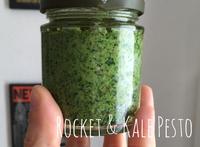  2 bunch roquette, coarsely chopped1 cup basil leaves1 cup kale leaves3 garlic cloves, crushed1 cup parmesan, finely grated1 cup (125ml) olive oilStep 1Wash Roquette leaves, basil leaves and kale leaves and drain well.  Remove all the leaves from their stalks. Peel and crush garlic.Step 2Grate parmesan until you have 1 cup.  Place the roquette, basil, kale, crushed garlic and parmesan in the bowl of the food processor and process until finely chopped. With the motor running, add the oil in a thin, steady stream and process until well combined. Season to taste.